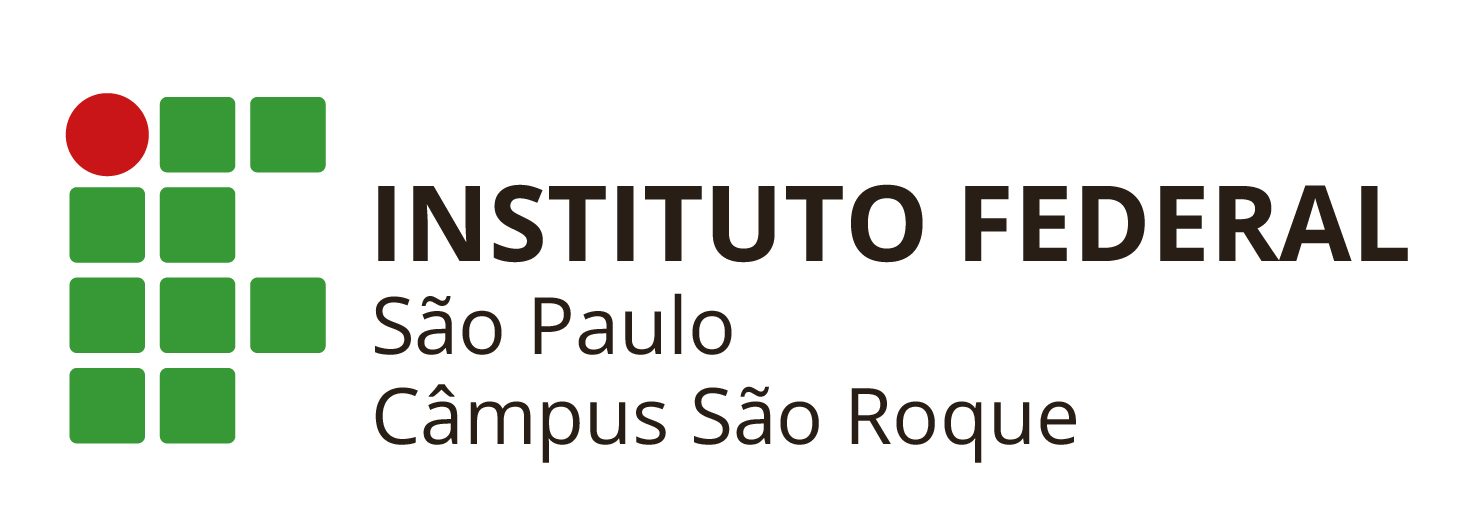 REGULAMENTO DO TRABALHO DE CONCLUSÃO DE CURSOBACHARELADO EM ADMINISTRAÇÃO IFSP – SÃO ROQUESetembro/2020Elaboração:Colegiado de Curso – Portaria nº SRQ.0037/2020, de 13/05/2020.Rogério Tadeu da Silva (presidente)Alberto Paschoal Trez (docente titular)Carolina Aparecida de Freitas Dias (docente titular)Eduardo Roque Mangini (docente titular)José Hamilton Maturano Cipolla (docente titular)Sandro Heleno Morais Zarpelão (docente titular)Waldemar Hazoff Junior (docente titular)Bento Filho de Sousa Freitas (técnico em assuntos educacionais titular)Marcelo Rodrigues de Araújo (discente titular)Samuel Felipe Guimaraes (discente titular)Anna Carolina Salgado Jardim (docente suplente)Roseli Gomes de Lima Costa (técnico em assuntos educacionais suplente)Bruna Ferreira da Silva (discente suplente)Mariana Leticia de Freitas (discente suplente)Data de aprovação do Colegiado de Curso02/09/2020ANEXOS EDITÁVEIS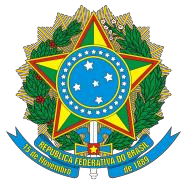 MINISTÉRIO DA EDUCAÇÃOINSTITUTO FEDERAL DE EDUCAÇÃO, CIÊNCIA E TECNOLOGIA DE SÃO PAULOANEXO 1Declaração de Respeito à Lei de Direitos AutoraisEu, (nome d@ estudante), estudante do curso de Bacharelado em Administração, matrícula RQXXXXXX, declaro, para os devidos fins e efeitos, junto ao Instituto Federal de Educação, Ciência e Tecnologia de São Paulo, câmpus São Roque, que, sob as penalidades previstas no artigo 299 do Código Penal Brasileiro, que é de minha criação o Trabalho de Conclusão de Curso (TCC) que ora apresento, conforme exigência expressa no Projeto Pedagógico do Curso (PPC).Artigo 299 do Código Penal Brasileiro, que dispõe sobre o crime de Falsidade Ideológica:“Omitir, em documento público ou particular, declaração que dele devia constar, ou nele inserir ou fazer inserir declaração falsa ou diversa da que devia ser escrita, com o fim de prejudicar direito, criar obrigação ou alterar a verdade sobre fato juridicamente relevante:Pena - reclusão, de 1 (um) a 5 (cinco) anos, e multa, se o documento é público, e reclusão de 1 (um) a 3 (três) anos, e multa, se o documento é particularParágrafo único - Se o agente é funcionário público, e comete o crime prevalecendo-se do cargo, ou se a falsificação ou alteração é de assentamento de registro civil, aumenta-se a pena de sexta parte.”Esse crime engloba plágio e compra fraudulenta de documentos científicos.Por ser verdade, e por ter ciência do referido artigo, firmo a presente declaração.São Roque -SP, DD de mmmmmmmmmm de AAAA____________________________________________(nome do(a) estudante) RQXXXXXXMINISTÉRIO DA EDUCAÇÃOINSTITUTO FEDERAL DE EDUCAÇÃO, CIÊNCIA E TECNOLOGIA DE SÃO PAULOANEXO 2Termo de Autorização de DivulgaçãoEu, (nome d@ estudante), estudante do curso de Bacharelado em Administração, do Instituto Federal de Educação, Ciência e Tecnologia de São Paulo (IFSP), na qualidade de titular dos direitos morais e patrimoniais da autoria do Trabalho de Conclusão de Curso, que tem por título: (título do TCC), em consonância com as disposições da Lei nº 9.610 de 19 de fevereiro de 1998, autorizo o Instituto Federal de Educação, Ciência e Tecnologia de São Paulo a:( ) Incorporar o trabalho ao acervo digital das bibliotecas do IFSP.( ) Incorporar o trabalho ao acervo impresso das biblioteca do Câmpus São Roque.( ) Permitir a consulta, pesquisa e citação do trabalho, desde que citada a fonte.( ) Divulgar o trabalho a partir da data DD/MM/AAAA.O trabalho está sujeito a registro de patentes e foi encaminhado ao Núcleo de Inovação Tecnológica (NIT) do IFSP?(  ) Não(  ) Sim__________________________________Nome completo (Estudante-Orientando(a))__________________________________Nome completo (Professor(a)-Orientador(a))__________________________________Nome completo (Professor(a)-Coorientador(a))MINISTÉRIO DA EDUCAÇÃOINSTITUTO FEDERAL DE EDUCAÇÃO, CIÊNCIA E TECNOLOGIA DE SÃO PAULOANEXO 3Termo de autorização para divulgação de informações de organizaçãoOrganização:CNPJ:		Inscrição Estadual:Endereço completo: Representante legal da empresa: Telefone:		e-mail:Tipo de produção intelectual: Trabalho de Conclusão de Curso e trabalhos dele decorrentes, tais como artigos, livros etc.Título: Autor(a):	Matrícula:  RQXXXXXXXOrientador(a): Nome do Curso: Bacharelado em AdministraçãoCâmpus São RoqueComo representante legal da empresa acima nominada, declaro que as informações e/ou documentos disponibilizados pela empresa para o trabalho citado:(   ) Podem ser publicados sem restrição.(   ) Possuem restrição parcial por um período de  	anos(   ) Possuem restrição total para publicação por um período de  	  anosSão Roque, XX de XXXXXXX de 20XX_________________________________Representante legal da organização